附件3：报名小程序二维码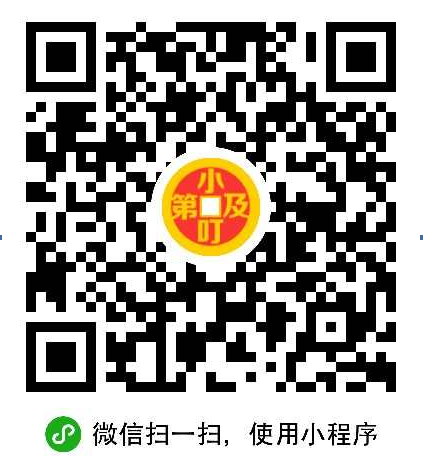 